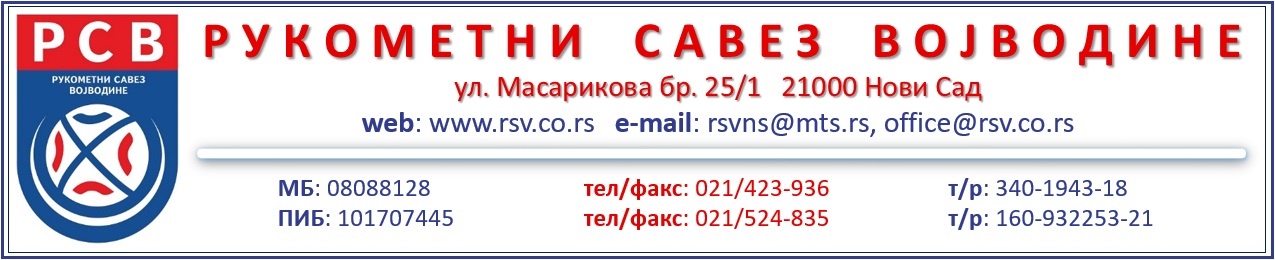 На основу члана 63, 64, 66, 115 и 126 Статута Рукометног Савеза Војводине, Скупштина РСВ на електронској седници одржаној од 23.05.2022. до 25.05.2022 доноси следећуОДЛУКУУСВАЈА СЕ Извештај о раду и финансијском пословању РСВ у 2021. години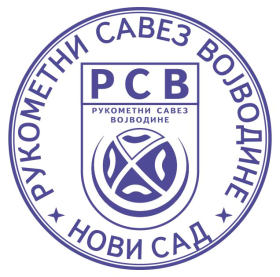 У Новом Саду, дана 26.05.2022			     Председник Скупштине РСВ									 Владимир Пудар с.р.